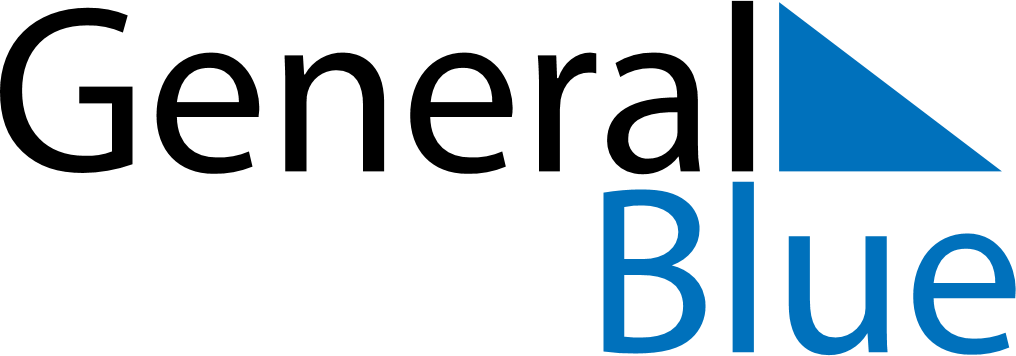 March 1975March 1975March 1975March 1975March 1975SundayMondayTuesdayWednesdayThursdayFridaySaturday12345678910111213141516171819202122232425262728293031